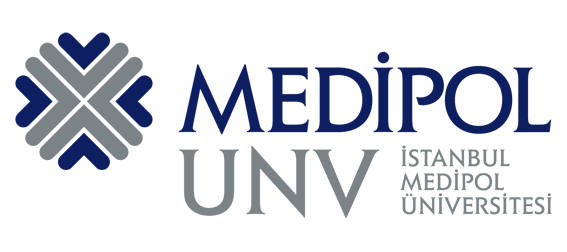 T.C.İSTANBUL MEDİPOL ÜNİVERSİTESİULUSLARARASI TIP FAKÜLTESİ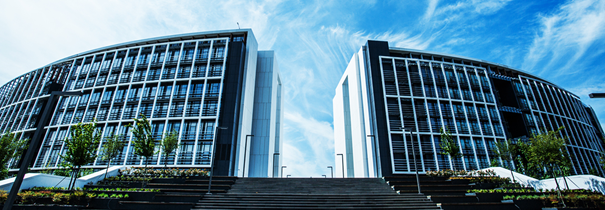 KADIN HASTALIKLARI VE DOĞUM STAJ REHBERİ2021 - 2022KADIN HASTALIKLARI VE DOĞUM STAJISTAJIN TANITIMIKadın Hastalıkları ve Doğum IV: dönem stajı boyunca öğrencilere toplam 70 saat teorik ders anlatılacaktır. Staj süresince öğrencilerin poliklinikte, doğumhanede ve ameliyathanede genel işleyişe dahil olmaları sağlanacaktır. Staj süresince derslere devam, hasta başı eğitimi ve pratik çalışmalara katılım zorunludur. Staj sonu sınavına girebilmek için teorik derslerin en az  %80’ine devam zorunludur. Bundan fazla devamsızlığı olan öğrenciler yönetmelik gereği sınava alınmaz.KADIN HASTALIKLARI VE DOĞUM STAJI AMACIKadın hastalıkları ve doğum muayene usullerinin, normal ve anormal gebelik takibi, normal ve anormal doğum paternleri, gebelikle ilişkili komplikasyonlar, bunların tanıları ve tedavi yaklaşımları; kadın genital sisteminin benign ve malign hastalıkları; bunların tanısı ve tedavi yaklaşımları; menstrüel siklusun fizyolojik ve patolojik durumları; infertilite tanısı ve tedavi çeşitleri; kontrasepsiyon ve jinekolojik malignitelerin tarama tanı ve tedavileri ile ilgili teorik bilgilerin verilmesidir.Öğrenme Yöntemleri:Teorik Ders ( Çevrim İçi- Yüz Yüze )Olgu Temelli SunumSunumHasta Başı Servis/Poliklinik/Ameliyathane/Doğumhane EğitimleriMaket Üzerinde Pratik EğitimleriKADIN HASTALIKLARI VE DOĞUM STAJI ÖĞRENİM HEDEFLERİÖĞRENİM HEDEFLERİNİN PROGRAM YETERLİLİKLERİ VE TEMEL ROLLERLE İLİŞKİLENDİRİLMESİKADIN HASTALIKLARI VE DOĞUM STAJI ÇEP TABLOSUKADIN HASTALIKLARI VE DOĞUM STAJI TEMEL HEKİMLİK UYGULAMALARIKADIN HASTALIKLARI VE DOĞUM STAJI ÖLÇME-DEĞERLENDİRME YÖNTEMLERİÖlçme ve değerlendirme amacıyla her stajın sonunda öğrencilere UÇEP kapsamında önemlilik düzeyine göre teorik ve pratik sınavlar düzenlenecektir. Stajın sonunda çoktan seçmeli soru içeren teorik sınav ve maket sınavı yapılacaktır. Staj notu her iki sınavın ortalaması alınarak verilecektir.STAJ BAŞARI NOTUNUN HESAPLANMASIKADIN HASTALIKLARI VE DOĞUM STAJI İÇİN ÖNERİLEN KAYNAKLARWilliams Obstetrik, Nobel Tıp KitabevleriWilliams Gynecology, Third Edition by Barbara L. Hoffman, John O Schorge, Karen D Bradshaw, Lisa M. Halvorson, Joseph I. Schaffer, Marlene M. CortonCURRENT Diagnosis & Treatment: Obstetrics & Gynecology, 11e Alan H. DeCherney, Lauren Nathan, Neri Laufer, Ashley S. RomanEğitim DönemiDönem IVStaj Süresi5 haftaEğitim YeriMedipol Mega Üniversite HastanesiEğiticiler•   Prof. Dr. Dilek BENK ŞİLFELER•   Prof. Dr. Volkan ÜLKER•   Prof. Dr. İsa Aykut ÖZDEMİR•   Dr. Öğr. Üyesi Şükriye Leyla ALTUNTAŞ•   Doç. Dr. Asiye KOCATÜRK•   Doç. Dr. Lebriz Hale AKTÜN TAMER•   Dr. Öğr. Üyesi Burcu Aydın BOYAMA•   Dr. Öğr. Üyesi Elif  Çiler EREN•   Dr. Öğr. Üyesi Asiye UZUN •   Dr. Öğr. Üyesi Nur Cansu YILMAZ•   Doç. Dr. Emine AYDIN•  Doç. Dr. Gonca YETKİN YILDIRIM•   Doç. Dr. Başak KAYA•   Dr. Öğr. Üyesi Tuba GÜNAY•   Doç. Dr. Esra Nur TOLA•   Dr. Öğr. Üyesi Ayşe KAVASOĞLU•   Dr.Öğr. Üyesi Ayşe Şeyma KÜÇÜKAKÇA•   Dr.Öğr. Üyesi Canan ACAR DEMİR•   Dr. Öğr. Üyesi Derya KANZA GÜL•   Dr. Fatma ERSAN•   Dr. Öğr. Üyesi Feride MİMAROĞLU•   Dr. Öğr. Üyesi Saadet ÜNSAL•   Dr. Öğr. Üyesi Şerife Tuğba KAHRAMANEğitim Sorumlusu Dr. Öğr. Üyesi Feride MİMAROĞLUDers AdıDersin / Uygulamanın Öğrenim HedefiDers SaatiEktopik Gebelikler Hastalığı tanır.1Ektopik Gebelikler Ayırıcı tanıları sıralar.1Ektopik Gebelikler Kadın Hastalıkları ve Doğum branşına yönlendirilecek hastaları seçer.1Ektopik Gebelikler Olası yerleşim yerlerini ve semptomlarını anlatır.1Ektopik Gebelikler İmplantasyon mekanizmasını anlatır.1Ektopik Gebelikler Beta hcG fizyolojisini anımsar.1Ektopik Gebelikler Tanı için görüntüleme yöntemlerini belirler.1Ektopik Gebelikler Tedavi alternatiflerini sayar.1Ektopik Gebelikler Tekrarlama ihtimalini anımsar.1Pelvik Enfeksiyonlar Pelvik inflamatuar hastalık tanımını, etkenlerini, risk faktörlerini, tanı yöntemlerini sayar.1Pelvik Enfeksiyonlar PIH kısa ve uzun dönem sekellerini tanımlar.1Pelvik Enfeksiyonlar PIH tanı kriterlerini sayar.1Pelvik Enfeksiyonlar PIH tedavi seçeneklerini sıralar.1Pelvik Enfeksiyonlar PIH hospitalizasyon kriterlerini sıralar.1Erken Membran Rüptürü Tanı ve Tedavi Erken doğumu tanımlar.1Erken Membran Rüptürü Tanı ve Tedavi Risk faktörlerini listeler.1Erken Membran Rüptürü Tanı ve Tedavi Maternal ve fetal enfeksiyonu ilişkilendirir.1Erken Membran Rüptürü Tanı ve Tedavi Fetal iyilik halini değerlendirir.1Erken Membran Rüptürü Tanı ve Tedavi Doğum zamanını belirler.1Erken Membran Rüptürü Tanı ve Tedavi Tedavi seçeneklerini sıralar.1Erken Membran Rüptürü Tanı ve Tedavi Tokoliz tedavisine başlama kriterlerini ifade eder.1Üriner inkontinans Üriner inkontinansını tanımlar.1Üriner inkontinans Üriner inkontinans tiplerini sayar.1Üriner inkontinans Üriner inkontinans şikayetlerini sıralar.1Üriner inkontinans Üriner inkontinansa yaklaşımını sunar.1Çoğul Gebelikler Çoğul gebeliklerin görülme sıklığını anımsar.1Çoğul Gebelikler Çoğul gebeliklerin oluşması için risk faktörlerini sıralar.1Çoğul Gebelikler Çoğul gebeliklerde monozigotik ve dizigotik ayrımını gösterir.1Çoğul Gebelikler Zigosite tayininin 1. Trimester ultrasonu ile yapılması gerektiğini anımsar.1Çoğul Gebelikler Çoğul gebeliklerin maternal ve fetal risklerini ve alınması gereken önlemleri tanımlar.1Çoğul Gebelikler Bu gebeliklerin 2. ve 3. basamakta takip edilmesi gerektiğini ilişkilendirir.1Obstetrik Anamnez,Muayene ve Tanı YöntemleriObstetrik hikayeyi tanır.1Obstetrik Anamnez,Muayene ve Tanı YöntemleriRutin basit muayeneyi uygular.1Obstetrik Anamnez,Muayene ve Tanı YöntemleriBasit tanı yöntemlerini anımsar.1Endometrial Hiperplaziler Uterus anatomisini ve histolojisini anımsar.1Endometrial Hiperplaziler Endometrial patolojilerini belirler.1Endometrial Hiperplaziler Endometrial hiperplazilerin nedenini ve semptomlarını sıralar.1Endometrial Hiperplaziler Hastalığın tanı yöntemlerini ve tedavi seçeneklerini sayar.1Serviks,Vulva,Vajen Premalign Hastalıkları Serviksin ve vulvanın prekanseröz lezyonlarını sayar.1Serviks,Vulva,Vajen Premalign Hastalıkları Ayırıcı tanıyı sıralar.1Serviks,Vulva,Vajen Premalign Hastalıkları Risk faktörlerini sayar.1Serviks,Vulva,Vajen Premalign Hastalıkları Patogenezini anımsar.1Serviks,Vulva,Vajen Premalign Hastalıkları Kadın Hastalıkları ve Doğum branşına yönlendirilecek şüpheli lezyonlu hastaları seçer.1Serviks,Vulva,Vajen Premalign Hastalıkları Smear almanın yöntemini ve gerekliliğini gösterir.1Ders AdıDersin / Uygulamanın Öğrenim HedefiDers SaatiServiks Kanseri Etoloji, Tanı ve Tedavi Sıklığını, risk faktörlerini, ayırıcı tanıyı sıralar.1Serviks Kanseri Etoloji, Tanı ve Tedavi Serviks kanseri tiplerini, semptomlarını tanımlar.1Serviks Kanseri Etoloji, Tanı ve Tedavi Kanserin yayılma yollarını ve evrelerini ifade eder.1Serviks Kanseri Etoloji, Tanı ve Tedavi Tanıda kullanılan enstrumanları ve görüntüleme yöntemlerini sayar.1Serviks Kanseri Etoloji, Tanı ve Tedavi Hastalığın sürvisi ile ilgili rakamları anımsar.1Serviks Kanseri Etoloji, Tanı ve Tedavi Tedavi yöntemlerini anlatır.
Kadın Hastalıkları ve Doğum branşına yönlendirilecek hastaları seçer.1Obstetrik Anatomi ve Normal Doğum 1,2Kadın pelvis yapısını (kemik,kas,damar) anımsar.2Obstetrik Anatomi ve Normal Doğum 1,2İç ve dış genital organların fonksiyonel anotamisinin anlatır.2Obstetrik Anatomi ve Normal Doğum 1,2Kemik pelvisin çapları ve darlıklarının sayar.2Obstetrik Anatomi ve Normal Doğum 1,2Doğum Eylemi tanımını anlatır.2Obstetrik Anatomi ve Normal Doğum 1,2Doğum Eyleminin fazları sıralar.2Obstetrik Anatomi ve Normal Doğum 1,2Doğumun evrelerini tanımlar.2Obstetrik Anatomi ve Normal Doğum 1,2Fetusun İntrauterin Normal ve Anormal Duruşunu gösterir.2Obstetrik Anatomi ve Normal Doğum 1,2Fetus prezentasyon ve pozisyonunu (Leopold Manevraları) sunar.2Obstetrik Anatomi ve Normal Doğum 1,2Pelvis Darlıklarını sayar.2Obstetrik Anatomi ve Normal Doğum 1,2Klinik pelvimetriyi ilişkilendirir.2Obstetrik Anatomi ve Normal Doğum 1,2Doğumun erken belirtileri sıralar.2Obstetrik Anatomi ve Normal Doğum 1,2Fetal başın kardinal hareketlerini anlatır.2İntraparum Fetal Değerlendirme ve NST Doğum eylemi sırasında fetus sağlığının hangi yöntemlerle izlendiğini sayar.1İntraparum Fetal Değerlendirme ve NST İntrapartum fetal monitorizasyonda amacını tanımlar.1İntraparum Fetal Değerlendirme ve NST NST değerlendirilmesinde esas olan parametrelerin tanır.1İntraparum Fetal Değerlendirme ve NST NST'yi yorumlar.1İntraparum Fetal Değerlendirme ve NST Fetal distres ve supin hipotansif sendromda yönetimin nasıl yapılacağını yorumlar.1Diabetes Mellitus ve Gebelik Gebelikte DM ve Gestasyonel DM (GDM) görülme sıklığını anımsar.1Diabetes Mellitus ve Gebelik 1. Basamak gebe takibinde tüm gebelere ilk başvuruda açlık kan şekeri ile DM taraması yapılması gerektiğini savunur.1Diabetes Mellitus ve Gebelik Tip 1 DM hastalara gebelik öncesi danışmanlık vermesi gerektiğini belirler.
HbA1c düzeyinin sağlıklı gebelik için optimal düzeylerini gösterir..1Diabetes Mellitus ve Gebelik GDM için yüksek riskli gebeleri tanımlar. 
1. Trimesterde tarama testi gerekliliğini ilişkilendirir.1Diabetes Mellitus ve Gebelik GDM için düşük riskli gebelerin hepsine 24 – 28. Haftalar arasında tarama testi yaptırması gerektiğini anlatır, GDM'yi tanır.1Diabetes Mellitus ve Gebelik Olası maternal ve fetal riskler açısından 2. ve 3. basamağa hangi hastaları sevk etmesi gerektiğini seçer.1Tekrarlayan Gebelik Kayıpları Tekrarlayan abortusu olan gebeleri belirler.1Tekrarlayan Gebelik Kayıpları Tekrarlayan abortusun nedenlerini sayar.1Tekrarlayan Gebelik Kayıpları Tekrarlayan abortusun prognozunu sıralar.1Gebelik Sonlandırılması Gebelik sonlandırılması gereken durumları sayar. Yasal tahliye sınırını sunar.1Gebelik Sonlandırılması Viabilite sınırını anımsar.1Gebelik Sonlandırılması Fetal anomalilere nasıl tanı konulduğunu anlatır.
USG raporunda yaşamla bağdaşmayan ve ağır anomalileri ayırt eder.1Puerperyum ve Hastalıkları Puerperium tanımını anlatır.1Puerperyum ve Hastalıkları Puerperium ve laktasyon fizyolojisini anımsar.1Puerperyum ve Hastalıkları Postpartum komplikasyonları ve tedavisini sayar.1Puerperyum ve Hastalıkları Puerperium bakımını sunar.1Puerperyum ve Hastalıkları Postpartum kontrasepsiyon yöntemlerini aktarır.1Ders AdıDersin / Uygulamanın Öğrenim HedefiDers SaatiMiad Aşımı ve Perinatal Mortalite Gün aşımı gebeleri tanır. Görülme sıklığını belirler.1Miad Aşımı ve Perinatal Mortalite Etyolojiyi sıralar.1Miad Aşımı ve Perinatal Mortalite Son adet tarihi ile gebeliği doğru günlemesini hesaplar.1Miad Aşımı ve Perinatal Mortalite Gün aşımındaki tehlikeleri sıralar.1Miad Aşımı ve Perinatal Mortalite Gün aşımında gebe izlemini planlar.1Miad Aşımı ve Perinatal Mortalite Bishop skorlamasını tanımlar.1Miad Aşımı ve Perinatal Mortalite Postmaturite sendromunu tanı kriterlerini sıralar.1Aile Planlaması Aile planlamasının önemini, yöntemlerini, geleneksel yöntemleri açıklar, modern yöntemleri savunur.1Aile Planlaması Aile planlaması konusunda danışmanlık verir.1Aile Planlaması Modern yöntemlerin yan etkilerini ve olası risklerini sıralar.1Aile Planlaması Hastanın yaşına, çocuk sayısına uygun yöntemleri ayırt eder.1Aile Planlaması Kalıcı ve geçici yöntemleri tartışır.1Aile Planlaması Erkek ve kadın aile planlaması yöntemlerini açıklar.1Aile Planlaması Hormonal kontrasepsiyonların kontrasepsiyon dışı yararlarını anımsar.1Makadi GelişlerMakat geliş görülme sıklığını belirtir.1Makadi GelişlerMakat geliş tiplerini ve risk faktörlerini tanımlar.1Makadi GelişlerMakat gelişin gebelikteki komplikasyonlarını sıralar.1Makadi Gelişler1. basamak sağlık hizmeti verirken makat gelişi olan gebelerin Kadın Doğum Uzmanına sevk edilmesi gerektiğini değerlendirir.1Germ Hücreli Tümörler Overin germ hücreli tümörlerinin sıklığı, daha genç kadınlarda, erken evrede tanı alıp prognozlarının daha iyi olduğunun tartışır.1Germ Hücreli Tümörler Totipotansiyel özellikteki germ hücresinden çıkan tümör adlarının, semptom, tanı yöntemi ve takipte kullanılan belirteçlerinin(marker) sıralar.1Germ Hücreli Tümörler Disgerminom ve teratomları diğer tümörlerden ayırt eden özellikleri gözden geçirir.1Germ Hücreli Tümörler Tedavide öncelikle cerrahi ve kemoterapinin yer aldığını ifade eder.1Üreme ve Menstruasyon Fizyolojisi Siklus fizyolojisini anımsar.1Üreme ve Menstruasyon Fizyolojisi Siklus bozukluklarında ayırıcı tanıları gözden geçirir.1Üreme ve Menstruasyon Fizyolojisi Embryolojik gelişim evrelerini anımsar.1Gebelik Dönemleri ve Prenatal DeğerlendirmeGebelik dönemlerini sınıflar.1Gebelik Dönemleri ve Prenatal DeğerlendirmeGebelik sırasında yapılacak tahlilleri sayar.1Gebelik Dönemleri ve Prenatal DeğerlendirmeGebelik öncesi mevcut hastalıkların gebeliğe etkilerini  yorumlar.1EndometriozisEndometriozisin patogenezini tartışır.1EndometriozisEndometriozis semptomalarını sıralar ve öntanı sunar.1EndometriozisGerekli durumlarda Kadın Doğum Uzmanına sevk edilecek hastayı seçer.1Situs ve Presentasyon Anomalileri Normal fetal situs,prezentasyon,pozisyon, habitus terimlerini tanımlar.1Situs ve Presentasyon Anomalileri Anormal fetal situs, malpozisyon, malprezentasyon, anormal habitus terimlerini tanımlar.1Situs ve Presentasyon Anomalileri Anormal duruşların etyolojilerini sıralar.1Situs ve Presentasyon Anomalileri Anormal duruşlarda gelişebilecek komplikasyonları açıklar.1Situs ve Presentasyon Anomalileri Kordon prezentasyonunun muayene bulgularını açıklar, acil bir durum olduğunu ifade eder.1Situs ve Presentasyon Anomalileri Situs ve prezentasyon anomalilerinin yönetimi ve takibini tanımlar.1Ders AdıDersin / Uygulamanın Öğrenim HedefiDers SaatiPelvik Ağrı Etyoloji ve Yaklaşım Pelvik ağrıyla gelen hastayı tanımlar.1Pelvik Ağrı Etyoloji ve Yaklaşım İstenecek Labratuar testlerini sıralar.1Pelvik Ağrı Etyoloji ve Yaklaşım APA nedenlerini sınıflandırır.1Pelvik Ağrı Etyoloji ve Yaklaşım APA ayırıcı tanıyı sayar.1Pelvik Ağrı Etyoloji ve Yaklaşım Ektopik gebeliğin tanısını ve yönetimini açıklar.1Pelvik Ağrı Etyoloji ve Yaklaşım Ektopik gebeliğe sonografik yaklaşımını gösterir.1Pelvik Ağrı Etyoloji ve Yaklaşım Over torsiyonuna yaklaşımı sunar.1Pelvik Ağrı Etyoloji ve Yaklaşım PID tanısını ve yaklaşımını açıklar.1MenapozKadınlardaki yumurta sayısını oluşum mekanizmasını ve yumurta yaşlanmasını anlatır.1MenapozMenopoz fizyolojisini ve evrelerini sıralar.1MenapozMenopozal semptomları sayar.1MenapozAyırıcı tanıda istenmesi gereken laboratuvar tetkiklerini sıralar.1MenapozMenopoz tedavisini belirler.1MenapozOsteoporoz tanı ve tedavisini anlatır.1MenapozÜrogenital yaşlanmayı ve hormonların etkilerini ifade eder.1Gebelikte İlaç Kullanımı Gebelikte sık kullanılan ilaçları ve ilaçların kategorilerini sıralar.
Teratojenite hakkında bilgi sunar.1Gebelikte İlaç Kullanımı Gebelere verilmeyen ilaçları sıralar.
Riskli gebelik haftalarını ifade eder.1Gebelikte İlaç Kullanımı İlaçların gebelik kategorisini nasıl araştıracağını tanımlar.1Gebelikte İlaç Kullanımı Sık kullanılan terotejen ilaçların yaptığı deformiteleri listeler. des,tolidomid,kumadin,fenıtoin ,vb )1Fetal İyilik Halinin Değerlendirilmesi Fetusun iyilik halini tanımlar.1Fetal İyilik Halinin Değerlendirilmesi Antenatal fetal iyilik testlerini sıralar.1Fetal İyilik Halinin Değerlendirilmesi Bu testlerin hangi durumlarda kullanıldığını ifade eder.1Fetal İyilik Halinin Değerlendirilmesi Bu testlerin doğum kararı verdirmedeki potansiyellerini ayırt eder.1Gebelikte tarama testleri ve invazif tanı yöntemleriPrenatal tanı amaçlarını tanımlar.1Gebelikte tarama testleri ve invazif tanı yöntemleriGebelikte tarama testlerinin tanımlar, uygulanan haftaları ve biyokimyasal belirteçleri sıralar.1Gebelikte tarama testleri ve invazif tanı yöntemleriPrenatal tanı invaziv yöntemleri tanımlar.1Gebelikte Tarama Testleri ve İnvazif Tanı Yöntemleri Prenatal tanı amaçlarını tanımlar.1Gebelikte Tarama Testleri ve İnvazif Tanı Yöntemleri Gebelikte tarama testlerinin tanımlar, uygulanan haftaları ve biyokimyasal belirteçleri sıralar.1Gebelikte Tarama Testleri ve İnvazif Tanı Yöntemleri Prenatal tanı invaziv yöntemleri belirler.1Obstetrik Acillerin Sınıflandırılması ve Tanı Obstetride ki acil durumları ayırt eder.1Obstetrik Acillerin Sınıflandırılması ve Tanı Leımyosarkom ve myom arasındaki farkı sıralar.1Obstetrik Acillerin Sınıflandırılması ve Tanı Buna yönelik temel yaşam desteği müdahalelerini sayar.1RH Uygunsuzluğu Rh uygunsuzluğunun tanımlar ve patofizyolojisini anımsar.1RH Uygunsuzluğu Tüm gebelere kan grubu taraması yapılması gerektiğini ifade eder.1RH Uygunsuzluğu Gebelikte oluşan kanamalar, düşük, dış gebelik doğum gibi durumlarda ilk 72 saat içerisinde Rh uygunsuzluğuna yönelik yapılması gereken koruyucu tedaviyi planlar.1RH Uygunsuzluğu Rh uygunsuzluğu olan gebelere yönelik yapılan özellikli laboratuar testlerini ve kritik değerleri sayar.1RH Uygunsuzluğu Testlerin kritik değerlerde çıkması durumunda hastanın 2. veya 3. basamağa sevkini planlar.1Ders AdıDersin / Uygulamanın Öğrenim HedefiDers SaatiAdneksiyal Kitlelere Yaklaşım Adneks kavramını anlatır  kitlelerin orjini hakkında fikir sahibi olup en sık adneks kökenli kitleleri sayar.1Adneksiyal Kitlelere Yaklaşım Over kaynaklı kitlelerde benign, malign kriterlerini sayar, tanı yöntemlerini sıralar, tanı  takip ve  gerekli cerrahiyi anlatır.1Adneksiyal Kitlelere Yaklaşım Over kitlelerinde ileri evrede tanı alırsa mortalitesinin yüksek olduğunu anımsar.1IUGR1. Basamak gebe takibinde simfizis pubis-uterus fundus mesafesini ölçer.1IUGRBu mesafenin artması ve azalmasına neden olabilecek sebepleri sayar, gerektiğinde 2. basamak hekimine yönlendirir.1IUGRIUGR için yüksek riskli hastaları tanımlayar.1IUGRIUGR ve Preeklampsi gibi yüksek maternal morbidite ve mortaliteye yol açan hastalıkların bir arada görülebileceğini anımsar.1Uterusun Benign Hastalıkları Myoma uteri  görülme sıklığını ifade eder.1Uterusun Benign Hastalıkları Myomların nerden köken aldığı isimlendirilmesini sıralar.1Uterusun Benign Hastalıkları Uterin myomların tanısı,tedavi yöntemlerini listeler.1Uterusun Benign Hastalıkları Leımyosarkom ve myom arasındaki farkı sıralar.1Uterusun Benign Hastalıkları Myomların infertiliteye neden olabileceğini ve   kanama miktarını artırdığını anımsar, sebeplerini sayar. 1Uterusun Benign Hastalıkları Endometrıal polip  tanısı tedavisini anlatır.1Uterusun Benign Hastalıkları Adenomyozis tanı ve tedavisini sıralar.1Endometrium KanseriEndometriyum kanseri için sıklık, yaş grupları, semptomları ve risk faktörlerini sıralar.1Endometrium KanseriÖstrojen bağımlı ve östrojen bağımsız endometriyal kanser tiplerini listeler.1Endometrium KanseriPostmenopozal kanamada ayırıcı tanıda kullanılan yöntemlerini sunar.1Endometrium KanseriEndometriyum için prekanseröz lezyonları ve tedavilerini tanımlar.1Endometrium KanseriEndometriyum kanseri evrelemesini kabaca ifade eder.1Endometrium KanseriSağ kalımı etkileyen faktörleri sıralar.1Gestasyonel Troplastik Hastalıklar Sınıflandırma ve TanıGestasyonel trofoblastik hastalıkları (GTH) tanımlar.1Gestasyonel Troplastik Hastalıklar Sınıflandırma ve TanıGTH’ın tanı kriterlerini sıralar.1Gestasyonel Troplastik Hastalıklar Sınıflandırma ve TanıKlinik ve laboratuar bugularını sayar.1Gestasyonel Troplastik Hastalıklar Sınıflandırma ve TanıGTH’ı sınıflandırır.1Gestasyonel Troplastik Hastalıklar Sınıflandırma ve TanıGTH varlığında tedavi amacıyla gebenin 2. veya 3. basamağa sevkini yapması gerektiğini yorumlar.1Vulva-Vajen Kanserleri Vulva vajen kanserinin sıklığının, hangi yaş grubunu etkilediğinin, etyolojide yer alabilecek risk faktörlerinin, belirti ve semptomlarını sıralar.1Vulva-Vajen Kanserleri Prekanseröz lezyonlardan ilerlemenin olabileceğini anımsar.1Vulva-Vajen Kanserleri Özellikle süregiden vulvar kaşıntının vulvoskopi endikasyonu olduğunu kavrar.1Vulva-Vajen Kanserleri Histopatolojik tiplerini sıralar.1Vulva-Vajen Kanserleri Evreleme ve tedavi yöntemleri, prognozunu sıralar.1Vulva-Vajen Kanserleri Vulvanın Paget hastalığının bir in situ adenokanser olduğunu ifade eder.1Vulva-Vajen Kanserleri Çocukluk çağında da vajen kanseri görülebileceği anımsar.1Vulva-Vajen Kanserleri Vajinal adenozis ile adenokanser arasındaki farkın sıralar.1Postmenopozal KanamalarMenapozun tanımlar.1Postmenopozal KanamalarMenapoz döneminde görülebilecek kanama nedenlerini sayar.1Postmenopozal KanamalarSemtomları ve tanı yöntemlerini sıralar.1Postmenopozal KanamalarNedene yönelik tedavilerini listeler.1Ders AdıDersin / Uygulamanın Öğrenim HedefiDers SaatiAmenoreAmenoreyi sınıflandırır.1AmenoreAdet rötarıyla gelen hastaya yaklaşımını değerlendirir.1AmenoreTanı testlerini sıralar ve  seçer.1Pelvik Organ Prolapsusu Pelvik organ prolapsusunu tanımlar.1Pelvik Organ Prolapsusu Pelvik orhan prolapsusu sınıflandırır.1Pelvik Organ Prolapsusu Pelvik organ prolapsusu şikayetlerini sıralalar.1Pelvik Organ Prolapsusu Pelvık organ prolapususu tedavisini ifade eder.1Jinekolojik Aciller 1,2Acile başvuran hastalarda jinekolojik acillerin ayırıcı tanısını yorumlar.2Jinekolojik Aciller 1,2Jinekolojik acil hastalıkların tanımlar.2Jinekolojik Aciller 1,2Jinekolojik acillere yaklaşım ve tedavi modalitelerini öngörür.2Jinekolojik Aciller 1,2Acile başvuran hastalarda jinekolojik acillerin ayırıcı tanısı sunar.2Jinekolojik Aciller 1,2Jinekolojik acil hastalıklarını tanımlar.2Jinekolojik Aciller 1,2Jinekolojik acillere yaklaşım ve tedavi modalitelerini sunar.2Jinekolejik Muayene Usulleri ve Tanı YöntemleriJinekolojik muayeneyi yapar.1Jinekolejik Muayene Usulleri ve Tanı YöntemleriŞikayetine göre tetkikleri seçer.1Jinekolejik Muayene Usulleri ve Tanı YöntemleriAnamnez almayı uygulayar.1Jinekolejik Muayene Usulleri ve Tanı YöntemleriMeme muaynesini yapar.1Jinekolejik Muayene Usulleri ve Tanı YöntemleriSmear almayı gösterir.1Jinekolejik Muayene Usulleri ve Tanı YöntemleriKüretajı tanımlar  küretaj çeşitlerini sıralar.1Jinekolejik Muayene Usulleri ve Tanı YöntemleriBiopsiyi tanımlar.1Jinekolejik Muayene Usulleri ve Tanı YöntemleriBiopsi çeşitlerini listeler.1Anormal Uterin KanamalarAnormal uterin kanama yapabilecek nedenleri farklı yaş gruplarında sıralar.1Anormal Uterin KanamalarPALM-COEIN akronimini ifade eder.1Anormal Uterin KanamalarAnormal uterin kanama nedeninin saptanması için yapılması gereken temel tetkikleri sayar.1Anormal Uterin KanamalarFarklı etiyolojilerdeki temel tedavi yöntemlerini listeler.1Epitelyal Over Kanseri ve Fallop Tüp KanserlerOver kanserlerini genel olarak histopatolojik sınıflanmasını anımsar.1Epitelyal Over Kanseri ve Fallop Tüp KanserlerBorderline over kanseri tanımlar.1Epitelyal Over Kanseri ve Fallop Tüp KanserlerOver kanseri için risk ve koruyucu faktörleri sayar.1Epitelyal Over Kanseri ve Fallop Tüp KanserlerSemptomlarını ve tanı yöntemlerini sıralar.1Epitelyal Over Kanseri ve Fallop Tüp KanserlerTedaviye genel yaklaşımı sunar.1Epitelyal Over Kanseri ve Fallop Tüp KanserlerTuba kanseri ve epitelyal over kanserine yaklaşımın benzer olduğunu anımsar.1Adneksiyal Kitlelere Yaklaşım Adneks kavramını açıklar,  en sık adneks kökenli kitleleri sayar.1Adneksiyal Kitlelere Yaklaşım Over kaynaklı kitlelerde benign, malign kriterlerini, tanı yöntemlerini sayar, takip ve gerekli cerrahiyi sunar.1Adneksiyal Kitlelere Yaklaşım Over kitlelerinde ileri evrede tanı alırsa mortalitesinin yüksek olduğunu anımsar.1STAJIN ÖĞRENİM HEDEFİ İLGİLİ PROGRAM YETERLİLİKLERİTEMEL ROLTEPDAD GENEL HEKİMLİK BECERİLERİSTAJIN ÖĞRENİM HEDEFİ İLGİLİ PROGRAM YETERLİLİKLERİR1- Tıp Doktoru
R2-Ekip Çalışanı
R3-İletişimci
R4-Lider
R5-Sağlık Savunucusu
R6-Bilim İnsanı
R7-ProfesyonelGH1- Analitik Ve Eleştirel Düşünme
GH2-Klinik Sorgulama-Akıl Yürütme
GH3-Problem Çözme
GH4-Bilgiye Ulaşma Ve Kullanma
GH5-Yaşam Boyu Öğrenme
GH6-İletişim Ve Ekip ÇalışmasıKadın hastalıkları ve doğum ile İlgili anatomi, fizyoloji, histoloji bilgilerini hatırlar.PY1R1Etkili iletişim yollarının kullanarak aldığı anamnez, fizik muayene ve tetkikler ile ayırıcı tanı listesi oluşturur.PY1, PY6, PY11, PY14RI, R3, R7, GH1, GH2, GH3, GH6Ürojinekolojik Sistemle ilgili semptomların fizyopatolojisi, nedenleri ve diğer sistemlerle ilişkilerini açıklar.PY1, PY2RI, R7GH1, GH2, GH3Jinekolojik ve obstetrik Hastalıkların sık rastlanan klinik, laboratuvar ve patolojik bulgularını açıklar ve yorumlar.PY1, PY2, PY14RI, R7GH1, GH2, GH3,Cinsel yolla bulaşan hastalıklar ile İlgili genel epidemiyolojik özellikler ve koruyucu hekimlik uygulamarını açıklar.PY1, PY3, PY14RI, R5GH4, GH5Toplumda jinekolojik ve obstetrik hastalıkların sıklığının azaltılmasına yönelik önlemleri açıklar ve uygular.PY1, PY3, PY14R1, R3, R5GH4, GH5Endometriozis, myoma uteri, prolapsus uteri veya jinekolojik kanserler gibi jinekolojik hastalıkları ile plasenta previa, gestasyonel diabet ,RH uyuşmazlığı, preeklampsi veya tekrarlayan gebelik kaybı gibi obstetrik  hastalıkları anamnez, fizik muayene bulguları ile ön tanı olarak akıl eder ve uzmanına yönlendirir.PY1, PY2, PY5, PY6R1GH1, GH2, GH3STAJIN ÖĞRENİM HEDEFİİLGİLİ PROGRAM YETERLİLİKLERİTEMEL ROLTEPDAD GENEL HEKİMLİK BECERİLERİSTAJIN ÖĞRENİM HEDEFİİLGİLİ PROGRAM YETERLİLİKLERİR1- Tıp Doktoru
R2-Ekip Çalışanı
R3-İletişimci
R4-Lider
R5-Sağlık Savunucusu
R6-Bilim İnsanı
R7-ProfesyonelGH1- Analitik Ve Eleştirel Düşünme
GH2-Klinik Sorgulama-Akıl Yürütme
GH3-Problem Çözme
GH4-Bilgiye Ulaşma Ve Kullanma
GH5-Yaşam Boyu Öğrenme
GH6-İletişim Ve Ekip ÇalışmasıJinekolojik ve obstetrik Hastalıkların ileri tetkik ve sevk kriterlerini açıklar.PY1, PY2, PY5,PY6, PY7, PY14R1,R7GH6Doğum eylemi ve normal doğumun aşamalarını anlatır, komplikasyonları tanır.PY1, PY2, PY5,PY6, PY7, PY14R1, R5, R7GH1, GH2, GH3, GH6Bazı jinekolojik kanserlerin erken tanısını öğrenir ve bunları ilgili merkezlere yönlendirir.PY1, PY2, PY5,PY6, PY7, PY14R1, R5, R7GH1, GH2, GH3, GH6Menapozal sorunları tanır ve takibini yapar.PY1, PY2, PY5,PY6, PY7, PY14R1, R5, R7GH1, GH2, GH3, GH6Doğru ve yeterli kontrasepsiyon yöntemlerini sıralar, hastayı eğitir ve doğru yöntemi başlar.PY1, PY2, PY5,PY6, PY7, PY14R1, R5, R7GH1, GH2, GH3, GH6Cinsel yolla bulaşan Hastalıkların  risk faktörlerini  ve sıklıklarının azaltılmasına yönelik önlemleri açıklar ve danışmanlık hizmeti verir.PY3, PY4, PY8, PY14R1, R5GH4, GH6Gebelikte sigara ilaç ve alkol kullanımı konusunda topluma gerekli bilgi ve danışmanlığı verir.PY3, PY8, PY12, PY14R4, R5GH4, GH6Tedavisi düzenlenmiş olan akut vaginit gibi bazı jinekolojik sistem hastalıklarının tedavisini veya normal gebenin birinci basamak düzeyinde izlemini yapar.PY1, PY6, PY7R1, R3, R7GH2, GH6Ürojinekolojik Sistem muayenesini yapar.PY1, PY6, PY7R1, R3, R7GH2, GH6Tansiyon ölçer, doğum takibinde vajinal tuşe yapar, servikal açıklık ölçer, servikal smear alır.PY1, PY6, PY7R1, R7GH2, GH6Maket üzerinde normal doğum eylemini yönetir.PY1, PY6, PY7R1, R7GH2, GH6STAJIN ÖĞRENİM HEDEFİİLGİLİ PROGRAM YETERLİLİKLERİTEMEL ROLTEPDAD GENEL HEKİMLİK BECERİLERİSTAJIN ÖĞRENİM HEDEFİİLGİLİ PROGRAM YETERLİLİKLERİR1- Tıp Doktoru
R2-Ekip Çalışanı
R3-İletişimci
R4-Lider
R5-Sağlık Savunucusu
R6-Bilim İnsanı
R7-ProfesyonelGH1- Analitik Ve Eleştirel Düşünme
GH2-Klinik Sorgulama-Akıl Yürütme
GH3-Problem Çözme
GH4-Bilgiye Ulaşma Ve Kullanma
GH5-Yaşam Boyu Öğrenme
GH6-İletişim Ve Ekip ÇalışmasıVajinit, sistit, anormal uterin kanama ve cinsel yolla bulaşan hastalıkların tanısını, fizik muayene ve uygun tanısal testleri seçerek koyar ve tedavisini akılcı ilaç kullanımı ilkeleri kapsamında planlar.PY1, PY2, PY3, PY6, PY7, PY11, PY14, PY18R1, R5, R7GH1, GH2, GH3, GH6Tanı yöntemlerini basitten karmaşığa basamaklar halinde kullanır.PY1, PY2, PY7, PY8, PY18RI, R5, R7GH1, GH2, GH3Akılcı ilaç kullanımı ilkelerini uygular.PY1, PY2, PY3, PY7, PY8, PY18RI, R5, R7GH1, GH2, GH3Hastalar, hasta yakınları ve çalışma arkadaşları ile yazılı ve sözlü olarak etkili iletişim kurar.PY14R1, R3, R7GH6Topluma yönelik danışmanlık hizmeti verirken dikkat edilmesi gereken prensipleri açıklar.PY4, PY12, PY13, PY14, PY15, PY16, PY17R1, R2, R4, R5, R7GH6Hekimlik hizmeti verirken insan ve hasta haklarını gözetir ve kişisel verilerin korunması ilkelerini benimser.PY18, PY19R1, R3, R7GH6Histerektomi, ooferektomi gibi organ kaybı olan durumlarda hukuki sorumluluklarını açıklar.PY11, PY14, PY18RI, R7GH6Aile hekimliği hizmetini yürütürken bildirimi zorunlu hastalıkları birinci basamak düzeyinde, tanır, bildirimini yapar.PY11, PY14, PY18R1, R3, R6GH4, GH5SEMPTOMLAR/DURUMLARÇEKİRDEK HASTALIKLAR / KLİNİK PROBLEMLERDÖNEM 4 DERS ADIÖĞRENİM DÜZEYİÖLÇME-DEĞERLENDİRMEABDOMİNAL DİSTANSİYONPelvik Kitle1.Ektopik Gebelikler
2.Pelvik Enfeksiyonlar
3.Pelvik Ağrı Etyoloji Ve Yaklaşım
4.Adneksiyal Kitlelere Yaklaşım
5.Jinekolojik Aciller 1,2
6.Jinekolejik Muayene Usulleri Ve Tanı Yöntemleri ÖnT TTYazılı-SözlüAĞIZDA YARACinsel Yolla Bulaşan EnfeksiyonlarPelvik Enfeksiyonlar TT KYazılı-SözlüAMENOREPolikistik Over Sendromu1.Hirutismus Ve Hiperandrogenizm
2.Anormal Uterin Kanamalar
3.Kronik Anovulasyon,PCOS
4.AmenoreÖnT İYazılı-SözlüAMENOREEndometriyozis1.Endometriozis
2.Pelvik Ağrı Etyoloji Ve Yaklaşım
3.Adneksiyal Kitlelere Yaklaşım 
4.Jinekolojik Aciller 1,2ÖnT T AYazılı-SözlüAMENOREEktopik Gebelik1.Ektopik Gebelikler 
2.Obstetrik Anamnez,Muayene Ve Tanı Yöntemleri
3.Obstetrik Acillerin Sınıflandırılması Ve Tanı  TT K İYazılı-SözlüANKSİYETEPremenstrüel Sendrom1.Prementrual Sendrom Ve Dismenore TT KYazılı-SözlüATEŞÜriner Sistem Enfeksiyonları1.Pelvik Enfeksiyonlar 
2.Erken Membran Rüptürü Tanı Ve Tedavi 
3.Üriner İnkontinans 
4.Obstetrik Acillerin Sınıflandırılması Ve Tanı
5.Kronik Anovulasyon,PCOS
6.Preterm Eylem Tanı Ve Tedavi 
7.Jinekolojik Aciller 1,2TT KYazılı-SözlüSEMPTOMLAR/DURUMLARÇEKİRDEK HASTALIKLAR / KLİNİK PROBLEMLERDÖNEM 4 DERS ADIÖĞRENİM DÜZEYİÖLÇME-DEĞERLENDİRMEBİLİNÇ DEĞİŞİKLİKLERİEklampsi, Preeklampsi, HELLP SendromuGebeliğin Hipertansif Hastalıkları T AYazılı-SözlüBULANTI, KUSMAÜriner Sistem Enfeksiyonları1.Pelvik Enfeksiyonlar 
2.Erken Membran Rüptürü Tanı Ve Tedavi 
3.Üriner İnkontinans 
4.Obstetrik Acillerin Sınıflandırılması Ve Tanı
5.Kronik Anovulasyon,PCOS
6.Preterm Eylem Tanı Ve Tedavi 
7.Jinekolojik Aciller 1,2TT KYazılı-SözlüBULANTI, KUSMAHiperemezis Gravidarum1.Siklus ve Mensturasyon
2.Obstetrik Acillerin Sınıflandırılması Ve Tanı 
3.Materyal Fizyoloji Ve EndokrinolojiTT K İYazılı-SözlüDİSMENOREGenital EnfeksiyonlarPelvik Enfeksiyonlar T KYazılı-SözlüDİSMENOREPolikistik Over Sendromu1.Hirutismus Ve Hiperandrogenizm
2.Anormal Uterin Kanamalar
3.Kronik Anovulasyon,PCOS
4.AmenoreÖnT İYazılı-SözlüDİSMENOREEndometriyozis1.Endometriozis
2.Pelvik Ağrı Etyoloji Ve Yaklaşım
3.Adneksiyal Kitlelere Yaklaşım 
4.Jinekolojik Aciller 1,2ÖnT T AYazılı-SözlüDİSMENOREPelvik Kitle1.Ektopik Gebelikler
2.Pelvik Enfeksiyonlar
3.Pelvik Ağrı Etyoloji Ve Yaklaşım
4.Adneksiyal Kitlelere Yaklaşım
5.Jinekolojik Aciller 1,2
6.Jinekolejik Muayene Usulleri Ve Tanı Yöntemleri ÖnT TTYazılı-SözlüSEMPTOMLAR/DURUMLARÇEKİRDEK HASTALIKLAR / KLİNİK PROBLEMLERDÖNEM 4 DERS ADIÖĞRENİM DÜZEYİÖLÇME-DEĞERLENDİRMEDİZÜRİÜriner Sistem Enfeksiyonları1.Pelvik Enfeksiyonlar 
2.Erken Membran Rüptürü Tanı Ve Tedavi 
3.Üriner İnkontinans 
4.Obstetrik Acillerin Sınıflandırılması Ve Tanı
5.Kronik Anovulasyon,PCOS
6.Preterm Eylem Tanı Ve Tedavi 
7.Jinekolojik Aciller 1,2TT KYazılı-SözlüDİZÜRİCinsel Yolla Bulaşan EnfeksiyonlarPelvik Enfeksiyonlar TT KYazılı-SözlüDİZÜRİGenital EnfeksiyonlarPelvik Enfeksiyonlar T KYazılı-SözlüENUREZİSÜriner Sistem Enfeksiyonları1.Pelvik Enfeksiyonlar 
2.Erken Membran Rüptürü Tanı Ve Tedavi 
3.Üriner İnkontinans 
4.Obstetrik Acillerin Sınıflandırılması Ve Tanı
5.Kronik Anovulasyon,PCOS
6.Preterm Eylem Tanı Ve Tedavi 
7.Jinekolojik Aciller 1,2TT KYazılı-SözlüGENİTAL BÖLGEDE YARACinsel Yolla Bulaşan EnfeksiyonlarPelvik Enfeksiyonlar TT KYazılı-SözlüGENİTAL BÖLGEDE YARAGenital EnfeksiyonlarPelvik Enfeksiyonlar T KYazılı-SözlüHEMATÜRİÜriner Sistem Enfeksiyonları1.Pelvik Enfeksiyonlar 
2.Erken Membran Rüptürü Tanı Ve Tedavi 
3.Üriner İnkontinans 
4.Obstetrik Acillerin Sınıflandırılması Ve Tanı
5.Kronik Anovulasyon,PCOS
6.Preterm Eylem Tanı Ve Tedavi 
7.Jinekolojik Aciller 1,2TT KYazılı-SözlüHİPERTANSİYONEklampsi, Preeklampsi, HELLP SendromuGebeliğin Hipertansif Hastalıkları T AYazılı-SözlüSEMPTOMLAR/DURUMLARÇEKİRDEK HASTALIKLAR / KLİNİK PROBLEMLERDÖNEM 4 DERS ADIÖĞRENİM DÜZEYİÖLÇME-DEĞERLENDİRMEHİRSUTİZMPolikistik Over Sendromu1.Hirutismus Ve Hiperandrogenizm
2.Anormal Uterin Kanamalar
3.Kronik Anovulasyon,PCOS
4.AmenoreÖnT İYazılı-SözlüİDRAR RETANSİYONUServiks Kanseri1.Serviks,Vulva,Vajen Premalign Hastalıkları 
2.Serviks Kanseri Etoloji , Tanı Ve Tedavi 
3.Genital Kanserlerde Tarama Ve Tümör Belirteçleri ÖnT T KYazılı-SözlüİNFERTİLİTE (Erkek, Kadın)Cinsel Yolla Bulaşan EnfeksiyonlarPelvik Enfeksiyonlar TT KYazılı-SözlüİNFERTİLİTE (Erkek, Kadın)Genital EnfeksiyonlarPelvik Enfeksiyonlar T KYazılı-SözlüİNFERTİLİTE (Erkek, Kadın)Polikistik Over Sendromu1.Hirutismus Ve Hiperandrogenizm
2.Anormal Uterin Kanamalar
3.Kronik Anovulasyon,PCOS
4.AmenoreÖnT İYazılı-SözlüİNFERTİLİTE (Erkek, Kadın)Endometriyozis1.Endometriozis
2.Pelvik Ağrı Etyoloji Ve Yaklaşım
3.Adneksiyal Kitlelere Yaklaşım 
4.Jinekolojik Aciller 1,2ÖnT T AYazılı-SözlüKARIN AĞRISIPremenstrüel Sendrom1.Prementrual Sendrom Ve Dismenore TT KYazılı-SözlüKARIN AĞRISIÜriner Sistem Enfeksiyonları1.Pelvik Enfeksiyonlar 
2.Erken Membran Rüptürü Tanı Ve Tedavi 
3.Üriner İnkontinans 
4.Obstetrik Acillerin Sınıflandırılması Ve Tanı
5.Kronik Anovulasyon,PCOS
6.Preterm Eylem Tanı Ve Tedavi 
7.Jinekolojik Aciller 1,2TTKYazılı-SözlüKARIN AĞRISIEktopik Gebelik1.Ektopik Gebelikler 
2.Obstetrik Anamnez,Muayene Ve Tanı Yöntemleri
3.Obstetrik Acillerin Sınıflandırılması Ve Tanı  TTKİYazılı-SözlüKONVÜLSİYONLAREklampsi, Preeklampsi, HELLP SendromuGebeliğin Hipertansif Hastalıkları T AYazılı-SözlüSEMPTOMLAR/DURUMLARÇEKİRDEK HASTALIKLAR / KLİNİK PROBLEMLERDÖNEM 4 DERS ADIÖĞRENİM DÜZEYİÖLÇME-DEĞERLENDİRMEÖDEMEklampsi, Preeklampsi, HELLP SendromuGebeliğin Hipertansif Hastalıkları T AYazılı-SözlüPELVİK AĞRIPremenstrüel SendromPrementrual Sendrom Ve Dismenore TT KYazılı-SözlüPELVİK AĞRIÜriner Sistem Enfeksiyonları1.Pelvik Enfeksiyonlar 
2.Erken Membran Rüptürü Tanı Ve Tedavi 
3.Üriner İnkontinans 
4.Obstetrik Acillerin Sınıflandırılması Ve Tanı
5.Kronik Anovulasyon,PCOS
6.Preterm Eylem Tanı Ve Tedavi 
7.Jinekolojik Aciller 1,2TTKYazılı-SözlüPOLLAKÜRİ / NOKTÜRİÜriner Sistem Enfeksiyonları1.Pelvik Enfeksiyonlar 
2.Erken Membran Rüptürü Tanı Ve Tedavi 
3.Üriner İnkontinans 
4.Obstetrik Acillerin Sınıflandırılması Ve Tanı
5.Kronik Anovulasyon,PCOS
6.Preterm Eylem Tanı Ve Tedavi 
7.Jinekolojik Aciller 1,2TT KYazılı-SözlüSAÇ DÖKÜLMESİPolikistik Over Sendromu1.Hirutismus Ve Hiperandrogenizm
2.Anormal Uterin Kanamalar
3.Kronik Anovulasyon,PCOS
4.AmenoreTT KYazılı-SözlüÜRETRAL AKINTIÜriner Sistem Enfeksiyonları1.Pelvik Enfeksiyonlar 
2.Erken Membran Rüptürü Tanı Ve Tedavi 
3.Üriner İnkontinans 
4.Obstetrik Acillerin Sınıflandırılması Ve Tanı
5.Kronik Anovulasyon,PCOS
6.Preterm Eylem Tanı Ve Tedavi 
7.Jinekolojik Aciller 1,2TT KYazılı-SözlüÜRETRAL AKINTICinsel Yolla Bulaşan EnfeksiyonlarPelvik Enfeksiyonlar TT KYazılı-SözlüÜRETRAL AKINTIGenital EnfeksiyonlarPelvik Enfeksiyonlar T KYazılı-SözlüSEMPTOMLAR/DURUMLARÇEKİRDEK HASTALIKLAR / KLİNİK PROBLEMLERDÖNEM 4 DERS ADIÖĞRENİM DÜZEYİÖLÇME-DEĞERLENDİRMEÜRİNER İNKONTİNANSÜriner Sistem Enfeksiyonları1.Pelvik Enfeksiyonlar 
2.Erken Membran Rüptürü Tanı Ve Tedavi 
3.Üriner İnkontinans 
4.Obstetrik Acillerin Sınıflandırılması Ve Tanı
5.Kronik Anovulasyon,PCOS
6.Preterm Eylem Tanı Ve Tedavi 
7.Jinekolojik Aciller 1,2TT KYazılı-SözlüÜRİNER İNKONTİNANSCinsel Yolla Bulaşan EnfeksiyonlarPelvik Enfeksiyonlar TT KYazılı-SözlüÜRİNER İNKONTİNANSGenital EnfeksiyonlarPelvik Enfeksiyonlar TTKYazılı-SözlüVAJİNAL AKINTICinsel Yolla Bulaşan EnfeksiyonlarPelvik Enfeksiyonlar TTKYazılı-SözlüVAJİNAL AKINTIGenital EnfeksiyonlarPelvik Enfeksiyonlar TTKYazılı-SözlüVAJİNAL AKINTIServiks Kanseri1.Serviks,Vulva,Vajen Premalign Hastalıkları 
2.Serviks Kanseri Etoloji , Tanı Ve Tedavi 
3.Genital Kanserlerde Tarama Ve Tümör BelirteçleriT KYazılı-SözlüVAJİNAL KANAMA (Gebelikte Postpartum, Post Menapozal, Diğerleri )Cinsel Yolla Bulaşan EnfeksiyonlarPelvik Enfeksiyonlar TTKYazılı-SözlüVAJİNAL KANAMA (Gebelikte Postpartum, Post Menapozal, Diğerleri )Genital EnfeksiyonlarPelvik Enfeksiyonlar TTKYazılı-SözlüVAJİNAL KANAMA (Gebelikte Postpartum, Post Menapozal, Diğerleri )Serviks Kanseri1.Serviks,Vulva,Vajen Premalign Hastalıkları 
2.Serviks Kanseri Etoloji , Tanı Ve Tedavi 
3.Genital Kanserlerde Tarama Ve Tümör BelirteçlerT KYazılı-SözlüVAJİNAL KANAMA (Gebelikte Postpartum, Post Menapozal, Diğerleri )Ektopik Gebelik1.Ektopik Gebelikler 
2.Obstetrik Anamnez,Muayene Ve Tanı Yöntemleri
3.Obstetrik Acillerin Sınıflandırılması Ve Tanı  TTKİYazılı-SözlüVAJİNAL KANAMA (Gebelikte Postpartum, Post Menapozal, Diğerleri )Abortus1.Obstetrik Anamnez,Muayene Ve Tanı Yöntemleri
2.Abortuslar;Etyoloji Tanı Ve Tedavi 
3.Obstetrik Acillerin Sınıflandırılması Ve TanıTTYazılı-SözlüÖĞRENME DÜZEYİAÇIKLAMAAAcil durumu tanıyarak acil tedavisini yapabilmeli, gerektiğinde uzmana yönlendirebilmeli.ÖnTÖn tanı koyarak gerekli ön işlemleri yapıp uzmana yönlendirebilmeli.TTanı koyabilmeli ve tedavi hakkında bilgi sahibi olmalı, gerekli ön işlemleri yaparak uzmana yönlendirmeli.TTTanı koyabilmeli, tedavi edebilmeli.İBirinci basamak koşullarında uzun süreli izlem ve kontrolünü yapabilmeli.KKorunma önlemlerini (birincil, ikincil, üçüncül korunmadan uygun olan/olanları) uygulayabilmeli.UYGULAMAUYGULAMA ADIDÖNEM 4 DERS ADIÖĞRENİM DÜZEYİÖYKÜ ALMAGenel ve soruna yönelik öykü alabilmeJinekolojik Muayene Usulleri ve tanı yöntemleri 4ÖYKÜ ALMAMental durumu değerlendirebilmeJinekolojik Muayene Usulleri ve tanı yöntemleri 4GENEL VE SORUNA YÖNELİK FİZİK MUAYENEAdli olgu muayenesiJinekolojik Muayene Usulleri ve tanı yöntemleri 1GENEL VE SORUNA YÖNELİK FİZİK MUAYENEBatın muayenesiJinekolojik Muayene Usulleri ve tanı yöntemleri   4GENEL VE SORUNA YÖNELİK FİZİK MUAYENEGebe muayenesiObstetrik anamnez, muayene ve tanı yöntemleri 3GENEL VE SORUNA YÖNELİK FİZİK MUAYENEGenel durum ve vital bulguların değerlendirilmesiJinekolojik Muayene Usulleri ve tanı yöntemleri  4GENEL VE SORUNA YÖNELİK FİZİK MUAYENEJinekolojik muayeneJinekolojik Muayene Usulleri ve tanı yöntemleri    4GENEL VE SORUNA YÖNELİK FİZİK MUAYENEMeme ve aksiller bölge muayenesiJinekolojik Muayene Usulleri ve tanı yöntemleri     4 GENEL VE SORUNA YÖNELİK FİZİK MUAYENEÜrolojik muayeneJinekolojik Muayene Usulleri ve tanı yöntemleri     3LABORATUVAR TESTLERİ VE İLGİLİ DİĞER İŞLEMLERVaginal akıntı örneği incelemesi yapabilme (ürogenital enfeksiyon taraması, taze preparat hazırlama ve bakısı) ve değerlendirebilmeJinekolojik Muayene Usulleri ve tanı yöntemleri      3GİRİŞİMSEL VE GİRİŞİMSEL OLMAYAN UYGULAMALARDoğum sonrası anne bakımını yapabilmePuerperyum ve hastalıkları3GİRİŞİMSEL VE GİRİŞİMSEL OLMAYAN UYGULAMALAREl yıkama+4GİRİŞİMSEL VE GİRİŞİMSEL OLMAYAN UYGULAMALAREpizyotomi açılabilme ve dikebilmeObstetrik anatomi ve normal doğum1-2 2GİRİŞİMSEL VE GİRİŞİMSEL OLMAYAN UYGULAMALARGebe ve loğusa izlemi yapabilme1. Gebelik dönemleri ve prenatal değerlendirme 
2. Obstetrik anatomi ve normal doğum1-2 
3. Puerperyum ve hastalıkları3GİRİŞİMSEL VE GİRİŞİMSEL OLMAYAN UYGULAMALARİdrar sondası takabilme+3UYGULAMAUYGULAMA ADIDÖNEM 4 DERS ADIÖĞRENİM DÜZEYİGİRİŞİMSEL VE GİRİŞİMSEL OLMAYAN UYGULAMALARNormal spontan doğum yaptırabilme1. Gebelik dönemleri ve prenatal değerlendirme 
2. Obstetrik anatomi ve normal doğum1-2  2GİRİŞİMSEL VE GİRİŞİMSEL OLMAYAN UYGULAMALARVajinal ve servikal örnek alabilmeJinekolojik Muayene Usulleri ve tanı yöntemleri      3KORUYUCU HEKİMLİK VE TOPLUMLAR HEKİMLİĞİ UYGULAMALARIAile planlaması danışmanlığı yapabilmeAile planlaması 4KORUYUCU HEKİMLİK VE TOPLUMLAR HEKİMLİĞİ UYGULAMALARIDoğru emzirme yöntemlerini öğretebilmePuerperyum ve hastalıkları 4KORUYUCU HEKİMLİK VE TOPLUMLAR HEKİMLİĞİ UYGULAMALARIKendi kendine meme muayenesini öğretebilmeJinekolojik Muayene Usulleri ve tanı yöntemleri       4KORUYUCU HEKİMLİK VE TOPLUMLAR HEKİMLİĞİ UYGULAMALARIKontrasepsiyon yöntemlerini doğru uygulayabilme ve kullanıcıları izleyebilmeAile planlaması  3Sınav TürüYüzdesiÇoktan Seçmeli Sınav%50Maket Sınav%10Sözlü Sınav%40DERSKONUSUOlgu Temelli ÖğrenmeHasta Temelinde Kontraseptif Yöntem SeçimiOlgu Temelli ÖğrenmeServiks Kanser Taraması Olgu Temelli ÖğrenmeAdneksiyel Kitlelere YaklaşımOlgu Temelli ÖğrenmeJinekolojik Aciller ve Akut Karına YaklaşımOlgu Temelli ÖğrenmeNon-İnvaziv ve İnvaziv Antenatal TetkiklerOlgu Temelli Öğrenmeİntrapartum İzlem ve Fetal MonitörizasyonOlgu Temelli ÖğrenmePostpartum Hasta İzlemiOlgu Temelli ÖğrenmeObstetrik Aciller